Zespół Szkół Ogólnokształcących i Zawodowychim. Ignacego Jana Paderewskiego w Ciężkowicach orazMuzeum Przyrodniczeim. Krystyny i Włodzimierza Tomkóww Ciężkowicach.Konkurs dla uczniów klas gastronomicznych szkół ponadgimnazjalnych / ponadpodstawowychZapraszamy do udziału wMiędzypowiatowym Konkursie Kulinarnym „Dzikie smaki – jeleń po myśliwsku”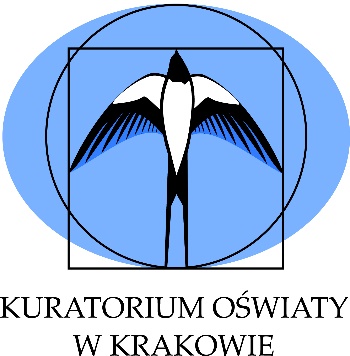 Uwaga: prace należy dostarczać – na adres mailowy:sekretariat.zsoiz@interia.plSPIS TREŚCISPIS TREŚCI	2§ 1 Przedmiot Regulaminu	3§ 2 Cele konkursu	3§ 3 Organizatorzy konkursu	3§ 4 Zakres terytorialny konkursu	4§ 5 Etapy konkursu	4§ 6 Szczegółowe zasady udziału w konkursie	5§ 7 Powołanie Komisji Konkursu	6§ 8 Nagrody	7§ 9 Dane osobowe	7§ 10 Postanowienia końcowe	7Załącznik nr 1. - Karta zgłoszenia do Konkursu Gastronomicznego „Dzikie Smaki – jeleń po myśliwsku” Ciężkowice 2020 r.	8Załącznik nr 2. - Formularz zgłoszeniowy potrawy	10Harmonogram Konkursu Kulinarnego „Dzikie smaki – jeleń po myśliwski”	11§ 1§ 1 Przedmiot Regulaminu	Niniejszym regulamin, zwany dalej „Regulaminem” określa warunki uczestnictwa w Konkursie kulinarnym „Dzikie smaki – jeleń po myśliwsku”, który odbędzie się w dniu 25 marca 2020 r. a także kryteria oceny w konkursie kulinarnym.§ 2§ 2 Cele konkursu Cele główne konkursu to:promocja dziczyzny oraz staropolskiej sztuki kulinarnej,kultywowanie, propagowanie i pogłębianie wiedzy o polskiej kulturze myśliwskiej i łowieckiej tradycji kulinarnej,doskonalenie umiejętności kulinarnych, rozbudzanie inicjatywy, pomysłowości i kreatywności uczniów szkół gastronomicznych,podnoszenie poziomu kształcenia zawodowego oraz nawiązywanie współpracy między szkołami i firmami związanymi z gastronomią,doskonalenie zawodowe i organizacyjne nauczycieli przygotowujących uczniów do konkursów.w konkursie wyłonieni i nagrodzeni zostaną najlepsi uczestnicy, którzy uzyskają największą ilość punktową z części teoretycznej i części praktycznej w dniu 25 marca 2020 r. § 3§ 3 Organizatorzy konkursuOrganizatorem Międzypowiatowego Konkursu Kulinarnego „Dzikie Smaki – jeleń po myśliwsku” jest Zespół Szkół Ogólnokształcących i Zawodowych im Ignacego Jana Paderewskiego w Ciężkowicach ul. Łuczkiewiczów 12, 33-190 Ciężkowice oraz Muzeum Przyrodnicze im. Krystyny i Włodzimierza Tomków w Ciężkowicach.Partnerem Konkursu jest:Chochołowskie Termy,Firma „Prymat”,Firma „Gerlach”,Koła Łowieckie Pogórza Ciężkowickiego.Konkurs odbywa się pod patronatem  Małopolskiego Kuratora Oświaty, Starosty Powiatu Tarnowskiego i Burmistrza Miasta  Ciężkowice.§ 4§ 4 Zakres terytorialny konkursu Konkurs prowadzony jest na terytorium województwa małopolskiego i podkarpackiego.Konkurs adresowany jest do uczniów szkół ponadpodstawowych i ponadgimnazjalnych.§ 5§ 5 Etapy konkursuKonkurs Kulinarny składa się z 2 etapów:I etap: nadesłanie do 4 marca 2020 r.  przepisów kulinarnych i wyłonienie 12 uczestników konkursu – etapu II. Prace konkursowe należy nadesłać we wskazanym terminie do godziny 1500 drogą e-mail na adres sekretariat.zsoiz@interia.pl. Uczestnicy o zakwalifikowaniu się zostaną powiadomieni do tygodnia czasu od końcowego terminu zgłoszenia prac konkursowych do godziny 1500 drogą telefoniczną i e-mail. Decyzja komisji konkursowej jest ostateczna i nie przysługuje od niej odwołanie.Praca konkursowa powinna być zapisana w popularnym formacie odczytu danych i dostarczona w formie załącznika 1,2 do wiadomości e - mail. W przypadku braku możliwości odczytu załącznika przez Komisję Konkursową, może ona zwrócić się do uczestnika Konkursu o dostarczenie pracy konkursowej w innym formacie. Uczestnik na dostarczenie pracy konkursowej w formacie uzgodnionym z Komisją Konkursową ma czas do godz. 1200 następnego dnia po otrzymaniu wiadomości e-mail o braku możliwości odczytu pracy konkursowej w pierwotnie dostarczonym formacie. Rozstrzygnięcie nastąpi w ciągu 7 dni.Ocena prac konkursowych  dokonana będzie przez Komisję Konkursową powołaną przez organizatorów.Komisja Konkursowa wyłoni finalistów biorąc pod uwagę:pomysłowość 50%zwięzłość treści 25%dobór składników 25%.Pracami Komisji Konkursowej kieruje Przewodniczący.Komisja Konkursowa – decyduje o zakwalifikowaniu do etapu drugiego.Obrady Komisji Konkursowej są tajne.Komisja sporządza protokół ze swoich obrad.Od podjętej decyzji nie przysługuje odwołanie.Organizator nie zwraca nadesłanych prac i zastrzega sobie publikacje przepisów.II etap: 25 marca 2020 r. – część teoretyczna – zakres wiedzy z przedmiotu technologia gastronomiczna z towaroznawstwem (test – 45min.) i część praktyczna trwać będzie 120 minut i rozpocznie się po zakończeniu odprawy – wykonanie 2 porcji dania głównego (potrawa wydana 1 – porcjowo). UWAGA:Do dnia 11 marca 2020 r. przed konkursem nastąpi przekazanie surowca, który ma być do wykorzystania do celów szkoleniowych jako surowiece główny. Surowiec do wykorzystania w konkursie zostanie udostępniony w dniu konkursu.§ 6§ 6 Szczegółowe zasady udziału w konkursieUczestnicy startują w konkursie  kulinarnym – w zespołach 1-osobowych. Szkoła (zespół szkół) może wystawić po 1 zespole.Uczestnicy Konkursu Kulinarnego powinni zaprezentować umiejętności w przygotowaniu oryginalnych dań kuchni myśliwskiej w nowoczesnej aranżacji.Konkurs kulinarny będzie oceniany przez Komisję Konkursową, która wyłoni zwycięzców.Nauczyciel – opiekun oddelegowany przez szkołę odpowiada za powierzonych mu uczniów w dniu konkursu.Ogłoszenie wyników, wręczenie dyplomów i nagród odbędzie się po zakończeniu konkursu.Koszt przejazdu i surowców  pokrywa szkoła zgłaszająca uczestników do konkursu.Przygotowane potrawy zostaną poddane ocenie Komisji (dozwolone jest wystawienie wizytówki z nazwą szkoły i z nazwami potraw).Jeśli zażąda tego Komisja, uczestnicy konkursu zobowiązani są do udzielenia odpowiedzi na zadane pytania dotyczące przygotowanych potraw.Część teoretyczna konkursu rozpocznie się o godz. 800 i trwa 45 minut.Omówienie Regulaminu Konkursu, zasad oceniania i losowanie numerów startowych odbędzie się na odprawie, która rozpocznie się o 915.Czas przygotowania potraw konkursowych wynosi 120 minut – zespoły startują po sygnale Komisji Konkursowej.Do dyspozycji uczestników Konkursu Kulinarnego zostanie udostępnione stanowisko technologiczne wyposażone w: stoły robocze ze stali nierdzewnej, kuchenki elektryczne, piec konwekcyjno-parowy i zlewozmywak.Produkty kulinarne poza składnikiem głównym i drobnym sprzętem kuchennym do przygotowania potraw uczestnicy zabezpieczają we własnym zakresie.W dniu konkursu stanowiska będą do dyspozycji na 15 min przed rozpoczęciem tury.Produkt obowiązkowy do zastosowania w Konkursie Kulinarnym przez uczestników musi być użyty do przygotowania potraw konkursowych, lecz nie musi być wykorzystany w całości.Uczestnicy potrawy konkursowe serwują na własnej zastawie. Rodzaj zastawy stołowej nie ma wpływu na punktację.Nie zezwala się na stosowanie:sztucznych dekoracji,przygotowanych wcześniej dekoracji i dodatków,gotowych sosów (fond, majonez, ketchup – dopuszczalne jako podstawa),przygotowanych wcześniej potraw lub ich elementów,gotowych farszów,uformowanych wcześniej elementów mięsa, warzyw i ciast.Dopuszcza się zastosowanie następująco przygotowanych produktów:warzywa i owoce – umyte, obrane, nie krojone,grzyby – umyte, blanszowane, nie krojone,ziemniaki, cebula – obrane, nie krojone,mięso – luzowane, może być zamarynowane.§ 7§ 7 Powołanie Komisji KonkursuOrganizator powołuje komisję konkursową do końca stycznia 2020 r. w składzie:przewodniczący - przedstawiciel Małopolskiego Stowarzyszenia Kucharzy i Cukiernikówz-ca przewodniczącego - przedstawiciel ZSOiZ im. I. J. Paderewskiego w Ciężkowicachczłonkowie (min. 6 członków) - pracodawcy, restauratorzy, mistrzowie gastronomii,- członkowie Polskiego Związku Łowieckiego,- członkowie Małopolskiego Stowarzyszenia Kucharzy i Cukierników.§ 8§ 8 NagrodyLaureaci konkursu otrzymają nagrody rzeczowe ufundowane przez partnerów Konkursu.§ 9§ 9 Dane osobowePrzystępując do Konkursu uczestnik wyraża zgodę na:przetwarzanie przez Organizatorów jego danych osobowych dla potrzeb przeprowadzenia Konkursu oraz realizacji jego celów, na warunkach określonych w rozporządzeniu Parlamentu Europejskiego i Rady (UE) 2016/679 z 27.04.2016 r. w sprawie ochrony osób fizycznych w związku z przetwarzaniem danych osobowych i w sprawie swobodnego przepływu takich danych oraz uchylenia dyrektywy 95/46/WE (Dz. Urz. UE L 119), zwanego dalej RODOrozpowszechnianie jej wizerunku oraz udziela nieodpłatnej, nieograniczonej w czasie i co do terytorium, niewyłącznej licencji na prezentację (prezentowanie publicznie w dowolny sposób w tym m.in. w internecie, prasie) wykonanej przez uczestnika potrawy oraz jego wizerunku, imienia, nazwiska, informacji o miejscowości, w której mieszka i/lub o szkole, do której uczęszcza uczestnik, w ramach promocji Konkursu oraz działalności Organizatorów i Partnera.§ 10§ 10 Postanowienia końcoweOrganizator zastrzega sobie prawo do zmiany terminu lub odwołania konkursu bez podania powodu.Załącznik nr 1. - Karta zgłoszenia do Konkursu Gastronomicznego „Dzikie Smaki – jeleń po myśliwsku” Ciężkowice 2020 r.NazwaPełny adres szkołyGmina/PowiatZgłaszamy do konkursu uczniów w następującym składzie:Imię; Nazwisko; Szkoła – zawódOświadczam, że uczniowie oraz nauczyciele przygotowujący młodzież do konkursu zostali zapoznani z jego regulaminem. Oświadczam , że wyrażam zgodę na udostępnienie  publikacji danych osobowych uczestników Konkursu, nazw, przepisów oraz wykorzystywania zdjęć wykonywanych podczas Konkursu, w tym zdjęć osób i potraw.5. Do opieki nad uczniami w dniu konkursu zostanie oddelegowana/y Załącznik nr 2. - Formularz zgłoszeniowy potrawyNazwa potrawNormatyw surowcowySposób wykonaniaHarmonogram Konkursu Kulinarnego „Dzikie smaki – jeleń po myśliwski”Konkurs Kulinarny składa się z 3 etapów:I etap: nadesłanie do 4 marca 2020 r. przepisów kulinarnych i wyłonienie 12 uczestników konkursu - etapu II. II etap: do dnia 11 marca 2020 r. przed konkursem nastąpi przekazanie surowca, który będzie surowcem głównym  do wykorzystania w konkursie oraz do celów szkoleniowych. III etap ( etap finałowy ) 25 marca 2020 r. część teoretyczna – zakres wiedzy z przedmiotu technologia gastronomiczna z towaroznawstwem (test – 45min.)  i część praktyczna - wykonanie 2 porcji dania głównego (potrawa wydana 1 – porcjowo).Konkurs objęty patronatem Małopolskiego Kuratora Oświaty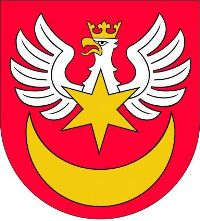 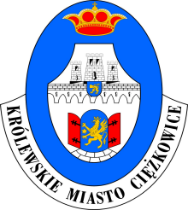 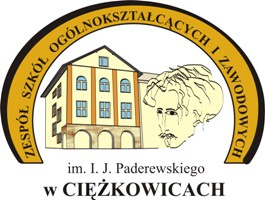 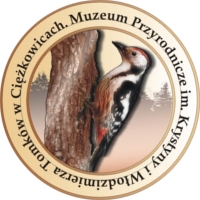 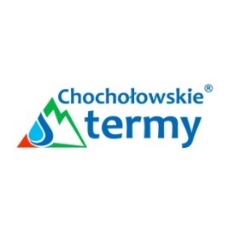 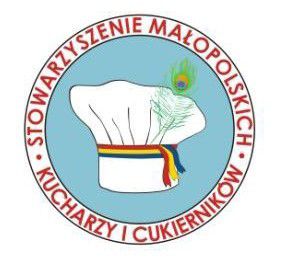 …………………………………………………………………………………………………………………………………………………………………………………………………………………………………………………………………………………………………………………………………………………………………………………………………………………………………………………………………………………………………………………………………………………………………………………………………………………………………………………………………………………………….………………………………………………………………………………………………………………….……………………………..………………………..(Podpis opiekuna)(Podpis uczestnika konkursu)……………………………………………………………………………………………………………………………………………………………………………………………………………………………………………………………………………………………………(pieczęć i podpis dyrektora szkoły)(data)…………………………………………………………………………………………………………………………………………………………………………………………………………………………………..………………………………………………………………………………………………………………………………………………………………………………………………………………………………………………………………………………………………………..………………………………………………………………………………………………………………………………………………………………….………………………………………………………………………………………………….…………………………………..……………………………………………………………………………………………………………………………………………………………...………………………………………………………………………………………………..…………………………………………………………………………………………………..………………………………..……………………………………………………………………………………………………………………………………………………………...………………………………………………………………………………..……………………………….……………………………………………………………..……………………………………….……………..………………………………………………………………………….………………………………………………………………………………………….………………………..